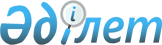 Об организации общественных работ по Уйгурскому районуПостановление акимата Уйгурского района Алматинской области от 09 сентября 2014 года № 09-333. Зарегистрировано Департаментом юстиции Алматинской области 02 октября 2014 года № 2862      Примечание РЦПИ:

      В тексте документа сохранена пунктуация и орфография оригинала. 



      В соответствии с подпунктом 5) статьи 7, пунктом 5 статьи 20 Закона Республики Казахстан от 23 января 2001 года "О занятости населения" и постановлением Правительства Республики Казахстан от 19 июня 2001 года № 836 "О мерах по реализации Закона Республики Казахстан от 23 января 2001 года "О занятости населения" акимат Уйгурского района ПОСТАНОВЛЯЕТ:



      1. Организовать общественные работы в Уйгурском районе.



      2. Утвердить перечень организаций, в которых будут проводиться общественные работы, виды, объемы и конкретные условия общественных работ, размеры оплаты труда участников и источники их финансирования, а также определить спросы и предложения на общественные работы по Уйгурскому району согласно приложению.



      3. Признать утратившим силу постановление акимата Уйгурского района от 11 февраля 2014 года № 02-54 "Об организации общественных работ по Уйгурскому району" (зарегистрированного в Реестре государственной регистрации нормативных правовых актов от 04 марта 2014 года № 2601, опубликованного в районной газете "Қарадала тынысы - Қарадала нәпәси" № 12(64) от 20 марта 2014 года и № 13(65) от 28 марта 2014 года).



      4. Контроль за исполнением настоящего постановления возложить на заместителя акима района (курирующего вопросы социальной сферы).



      5. Настоящее постановление вступает в силу со дня государственной регистрации в органах юстиции и вводится в действие по истечении десяти календарных дней после дня его первого официального опубликования.      Аким района                                К. Омаров

Приложение к постановлению

акимата Уйгурского района

"Об организации общественных

работ по Уйгурскому району"

от "09" сентября 2014 года

№ 09-333 

Перечень организаций, в которых будут проводиться общественные

работы, виды, объемы и конкретные условия общественных

работ, размеры оплаты труда участников и источники их

финансирования, а также спросы и предложения на

общественные работы по Уйгурскому районупродолжение таблицы
					© 2012. РГП на ПХВ «Институт законодательства и правовой информации Республики Казахстан» Министерства юстиции Республики Казахстан
				№Перечень организацийВиды общественных работОбъемы и конкретные условия общественных работ№Перечень организацийВиды общественных работОбъем (на одного участника)1Государственное учреждение "Аппарат акима Уйгурского района Алматинской области"Курьерская работа (размножение и рассылка документов)Обработка документов сдаваемых в архив (подшивка и брошюрование документов) До 150 документовДо 500 документов2Государственное учреждение "Отдел внутренний политики Уйгурского района Алматинской области"Курьерская работа; (размножение и рассылка документов)Оказание помощи в проведении технических работ по обработке документов, сдаваемых в архив (реставрация, подшивка и брошюрование)До 150 документовДо 500 документов3Государственное учреждение "Управление юстиции Уйгурского района" Оказание помощи в проведении технических работ по обработке документов (подшивка и брошюрование)До 600 документов4Государственное учреждение "Отдел внутренних дел Уйгурского района Алматинской области"Оказание помощи в проведении технических работ по обработке документов (размножение и рассылка документов)До 600 документов5Уйгурский филиал коммунального государственного учреждения "Государственный архив Алматинской области"Оказание помощи в оформлении архивных документов (реставрация, подшивка и брошюрование книг)До 700 документов 6Государственное учреждение "Уйгурский территориальный отдел Департамента по исполнению судебных актов Алматинской области"Оказание помощи в проведении технических работ по обработке документов (размножение и рассылка документов)До 500 документов7Представительство Общественного обьединения "Республиканский культурный центр уйгуров Казахстана (Республиканский статус) в Уйгурском районе Алматинской областиОказание помощи в проведении технических работ по обработке документов (размножение и рассылка документов)До 500 документов8Уйгурский районный филиалПартии "Нұр Отан" Оказание помощи в проведении технических работ по обработке документов (размножение и рассылка документов)До 500 документов9Уйгурское районное отделение Алматинского областного комитета-филиала общественного объединения- Общества Красного Полумесяца Республики Казахстан Оказание помощи при организации благотворительных акций для детей с ограниченными возможностями (оформление зала, развешивание шаров)До 10 мероприятий10Государственное коммунальное казенное предприятие "Районный дом культуры" Акима Уйгурского районаОказание помощи в благоустройстве и озеленении территории (вырубка сухих деревьев, покос трав, высадка цветов и молодых насаждений, полив, прополка, побелка деревьев, бордюр вдоль дорог, очистка от мусора)До 1000 квадратных метров11Государственное учреждение "Отдел занятости и социальных программ Уйгурского района" Курьерская работа; (размножение и рассылка документов) Оказание помощи в проведении технических работ по обработке документов сдаваемых в архив (реставрация, подшивка и брошюрование книг) До 150 документовДо 500 документов12Республиканское государственное учреждение "Отдел по делам обороны Уйгурского района Алматинской области"Оказание помощи во время призывной кампании (распространение призывных листков) До 500 призывныхлистков13Республиканское государственное казенное предприятие "Уйгурское районное отделение Алматинского областного филиала "Государственный центр по выплате пенсий"Оказание помощи в проведении технических работ по обработке документов сдаваемых в архив (реставрация, подшивка и брошюрование книг)До 500 документов14Коммунальное государственное учреждение "Детская и юношеская спортивная школа Уйгурского района"Оказание помощи в благоустройстве и озеленении территории (вырубка сухих деревьев, покос трав, высадка цветов и молодых насаждений, полив, прополка, побелка деревьев, бордюр вдоль дорог, очистка от мусора)До 1500 квадратных метров15Уйгурский районный филиал государственного казенного предприятия "Центр недвижимости по Алматинской области"Оказание помощи в проведении технических работ по обработке документов сдаваемых в архив (реставрация, подшивка и брошюрование книг)До 500 документов16Общественное обьединение Инвалидов-опорников Уйгурского районаОказание помощи инвалидам-опорникам (доставка лекарств по рецепту врача и продуктов питания на дом) До 10 семей17Государственное учреждение "Аппарат акима Аватского сельского округа Уйгурского района"Оказание помощи в благоустройстве и озеленении территории (вырубка сухих деревьев, покос трав, высадка цветов и молодых насаждений, полив, прополка, побелка деревьев, бордюр вдоль дорог, очистка от мусора) Оказание помощи одиноким престарелым и инвалидам (доставка лекарств по рецепту врача и продуктов питания на дом) Оказание помощи в заполнении похозяйственной книги (сбор сведений)До 1500 квадратных метровДо 6 семейДо 50 документов18Государственное учреждение"Аппарат акима Актамского сельского округа Уйгурского района"Оказание помощи в благоустройстве и озеленении территории (вырубка сухих деревьев, покос трав, высадка цветов и молодых насаждений, полив, прополка, побелка деревьев, бордюр вдоль дорог, очистка от мусора)Оказание помощи одиноким престарелым и инвалидам (доставка лекарств по рецепту врача и продуктов питания на дом)Оказание помощи в заполнении похозяйственной книги До 1500 квадратных метровДо 6 семейДо 50 документов19Государственное учреждение"Аппарат акима Бахарского сельского округа Уйгурского района"Оказание помощи в благоустройстве и озеленении территории (вырубка сухих деревьев, покос трав, высадка цветов и молодых насаждений, полив, прополка, побелка деревьев, бордюр вдоль дорог, очистка от мусора)Оказание помощи одиноким престарелым и инвалидам (доставка лекарств по рецепту врача и продуктов питания на дом)Оказание помощи в заполнении похозяйственной книги (сбор сведений)До 1500 квадратных метровДо 6 семейДо 50 документов20Государственное учреждение"Аппарат акима Дардамтинского сельского округа Уйгурского района"Оказание помощи в благоустройстве и озеленении территории (вырубка сухих деревьев, покос трав, высадка цветов и молодых насаждений, полив, прополка, побелка деревьев, бордюр вдоль дорог, очистка от мусора)Оказание помощи одиноким престарелым и инвалидам (доставка лекарств по рецепту врача и продуктов питания на дом)Оказание помощи в заполнении похозяйственной книги (сбор сведений)До 1500 квадратных метровДо 6 семейДо 50 документов21Государственное учреждение"Аппарат акима Калжатского сельского округа Уйгурского района"Оказание помощи в благоустройстве и озеленении территории (вырубка сухих деревьев, покос трав, высадка цветов и молодых насаждений, полив, прополка, побелка деревьев, бордюр вдоль дорог, очистка от мусора)Оказание помощи одиноким престарелым и инвалидам (доставка лекарств по рецепту врача и продуктов питания на дом)Оказание помощи в заполнении похозяйственной книги (сбор сведений)До 1500 квадратных метровДо 6 семейДо 50 документов22Государственное учреждение"Аппарат акима Кетпенского сельского округа Уйгурского района"Оказание помощи в благоустройстве и озеленении территории (вырубка сухих деревьев, покос трав, высадка цветов и молодых насаждений, полив, прополка, побелка деревьев, бордюр вдоль дорог, очистка от мусора)Оказание помощи одиноким престарелым и инвалидам (доставка лекарств по рецепту врача и продуктов питания на дом)Оказание помощи в заполнении похозяйственной книги (сбор сведений)До 1500 квадратных метровДо 6 семейДо 50 документов23Государственное учреждение"Аппарат акима Мало-Диханского сельского округа Уйгурского района"Оказание помощи в благоустройстве и озеленении территории (вырубка сухих деревьев, покос трав, высадка цветов и молодых насаждений, полив, прополка, побелка деревьев, бордюр вдоль дорог, очистка от мусора)Оказание помощи одиноким престарелым и инвалидам (доставка лекарств по рецепту врача и продуктов питания на дом)Оказание помощи в заполнении похозяйственной книги (сбор сведений)До 1500 квадратных метровДо 6 семейДо 50 документов24Государственное учреждение"Аппарат акима Кыргызсайского сельского округа Уйгурского района"Оказание помощи в благоустройстве и озеленении территории (вырубка сухих деревьев, покос трав, высадка цветов и молодых насаждений, полив, прополка, побелка деревьев, бордюр вдоль дорог, очистка от мусора)Оказание помощи одиноким престарелым и инвалидам (доставка лекарств по рецепту врача и продуктов питания на дом)Оказание помощи в заполнении похозяйственной книги (сбор сведений)До 1500 квадратных метровДо 6 семейДо 50 документов25Государственное учреждение"Аппарат акима Сумбинского сельского округа Уйгурского района"Оказание помощи в благоустройстве и озеленении территории (вырубка сухих деревьев, покос трав, высадка цветов и молодых насаждений, полив, прополка, побелка деревьев, бордюр вдоль дорог, очистка от мусора)Оказание помощи одиноким престарелым и инвалидам (доставка лекарств по рецепту врача и продуктов питания на дом)Оказание помощи в заполнении похозяйственной книги (сбор сведений)До 1500 квадратных метровДо 6 семейДо 50 документов26Государственное учреждение"Аппарат акима Таскарасуского сельского округа Уйгурского района"Оказание помощи в благоустройстве и озеленении территории (вырубка сухих деревьев, покос трав, высадка цветов и молодых насаждений, полив, прополка, побелка деревьев, бордюр вдоль дорог, очистка от мусора) Оказание помощи одиноким престарелым и инвалидам (доставка лекарств по рецепту врача и продуктов питания на дом)Оказание помощи в заполнении похозяйственной книги (сбор сведений)До 1500 квадратных метровДо 6 семейДо 50 документов27Государственное учреждение"Аппарат акима Тиирменского сельского округа Уйгурского района"Оказание помощи в благоустройстве и озеленении территории (вырубка сухих деревьев, покос трав, высадка цветов и молодых насаждений, полив, прополка, побелка деревьев, бордюр вдоль дорог, очистка от мусора)Оказание помощи одиноким престарелым и инвалидам (доставка лекарств по рецепту врача и продуктов питания на дом)Оказание помощи в заполнении похозяйственной книги (сбор сведений)До 1500 квадратных метровДо 6 семейДо 50 документов28Государственное учреждение"Аппарат акима Больше-Аксуского сельского округа Уйгурского района"Оказание помощи в благоустройстве и озеленении территории (вырубка сухих деревьев, покос трав, высадка цветов и молодых насаждений, полив, прополка, побелка деревьев, бордюр вдоль дорог, очистка от мусора)Оказание помощи одиноким престарелым и инвалидам (доставка лекарств по рецепту врача и продуктов питания на дом)Оказание помощи в заполнении похозяйственной книги сбор сведений)До 1500 квадратных метровДо 6 семейДо 50 документов29Государственное учреждение"Аппарат акима Шарынского сельского округа Уйгурского района"Оказание помощи в благоустройстве и озеленении территории (вырубка сухих деревьев, покос трав, высадка цветов и молодых насаждений, полив, прополка, побелка деревьев, бордюр вдоль дорог, очистка от мусора)Оказание помощи одиноким престарелым и инвалидам (доставка лекарств по рецепту врача и продуктов питания на дом)Оказание помощи в заполнении похозяйственной книги (сбор сведений)До 1500 квадратных метровДо 6 семейДо 50 документов30Государственное учреждение "Аппарат акима Чунджинского сельского округа Уйгурского района"Оказание помощи в благоустройстве и озеленении территории (вырубка сухих деревьев, покос трав, высадка цветов и молодых насаждений, полив, прополка, побелка деревьев, бордюр вдоль дорог, очистка от мусора)Оказание помощи одиноким престарелым и инвалидам (доставка лекарств по рецепту врача и продуктов питания на дом)Оказание помощи в заполнении похозяйственной книги (сбор сведений)До 1500 квадратных метровДо 6 семейДо 50 документовКонкретные условия Оплата труда участников в общественных работахИсточники финансированияСпрос (участник)Пред ложение (участ ник)Общественная работа организуется путем создания временных рабочих мест, предназначенных специально для безработных. Направление безработных на общественные работы осуществляется районным отделом занятости и социальных программ с их согласия, в порядке очередности, согласно дате регистрации. Приоритетное право участия в общественных работах имеют безработные, входящие в целевые группы. Между работодателем и безработным, согласно законодательству Республики Казахстан заключается индивидуальный трудовой договор. Своевременно выплачивается заработная плата.В размере 1,5минимальной месячной заработной платы, установленной законодательством Республики КазахстанМестный бюджет22Общественная работа организуется путем создания временных рабочих мест, предназначенных специально для безработных. Направление безработных на общественные работы осуществляется районным отделом занятости и социальных программ с их согласия, в порядке очередности, согласно дате регистрации. Приоритетное право участия в общественных работах имеют безработные, входящие в целевые группы. Между работодателем и безработным, согласно законодательству Республики Казахстан заключается индивидуальный трудовой договор. Своевременно выплачивается заработная плата.В размере 1,5 минимальной месячной заработной платы, установленной законодательством Республики КазахстанМестный бюджет22Общественная работа организуется путем создания временных рабочих мест, предназначенных специально для безработных. Направление безработных на общественные работы осуществляется районным отделом занятости и социальных программ с их согласия, в порядке очередности, согласно дате регистрации. Приоритетное право участия в общественных работах имеют безработные, входящие в целевые группы. Между работодателем и безработным, согласно законодательству Республики Казахстан заключается индивидуальный трудовой договор. Своевременно выплачивается заработная плата.В размере 1,5 минимальной месячной заработной платы, установленной законодательством Республики КазахстанМестный бюджет22Общественная работа организуется путем создания временных рабочих мест, предназначенных специально для безработных. Направление безработных на общественные работы осуществляется районным отделом занятости и социальных программ с их согласия, в порядке очередности, согласно дате регистрации. Приоритетное право участия в общественных работах имеют безработные, входящие в целевые группы. Между работодателем и безработным, согласно законодательству Республики Казахстан заключается индивидуальный трудовой договор. Своевременно выплачивается заработная плата.В размере 1,5минимальной месячной заработной платы, установленной законодательством Республики КазахстанМестный бюджет22Общественная работа организуется путем создания временных рабочих мест, предназначенных специально для безработных. Направление безработных на общественные работы осуществляется районным отделом занятости и социальных программ с их согласия, в порядке очередности, согласно дате регистрации. Приоритетное право участия в общественных работах имеют безработные, входящие в целевые группы. Между работодателем и безработным, согласно законодательству Республики Казахстан заключается индивидуальный трудовой договор. Своевременно выплачивается заработная плата.В размере 1,5 минимальной месячной заработной платы, установленной законодательством Республики КазахстанМестный бюджет22Общественная работа организуется путем создания временных рабочих мест, предназначенных специально для безработных. Направление безработных на общественные работы осуществляется районным отделом занятости и социальных программ с их согласия, в порядке очередности, согласно дате регистрации. Приоритетное право участия в общественных работах имеют безработные, входящие в целевые группы. Между работодателем и безработным, согласно законодательству Республики Казахстан заключается индивидуальный трудовой договор. Своевременно выплачивается заработная плата.В размере 1,5 минимальной месячной заработной платы, установленной законодательством Республики КазахстанМестный бюджет22Общественная работа организуется путем создания временных рабочих мест, предназначенных специально для безработных. Направление безработных на общественные работы осуществляется районным отделом занятости и социальных программ с их согласия, в порядке очередности, согласно дате регистрации. Приоритетное право участия в общественных работах имеют безработные, входящие в целевые группы. Между работодателем и безработным, согласно законодательству Республики Казахстан заключается индивидуальный трудовой договор. Своевременно выплачивается заработная плата.В размере 1,5 минимальной месячной заработной платы, установленной законодательством Республики КазахстанМестный бюджет22Общественная работа организуется путем создания временных рабочих мест, предназначенных специально для безработных. Направление безработных на общественные работы осуществляется районным отделом занятости и социальных программ с их согласия, в порядке очередности, согласно дате регистрации. Приоритетное право участия в общественных работах имеют безработные, входящие в целевые группы. Между работодателем и безработным, согласно законодательству Республики Казахстан заключается индивидуальный трудовой договор. Своевременно выплачивается заработная плата.В размере 1,5 минимальной месячной заработной платы, установленной законодательством Республики КазахстанМестный бюджет22Общественная работа организуется путем создания временных рабочих мест, предназначенных специально для безработных. Направление безработных на общественные работы осуществляется районным отделом занятости и социальных программ с их согласия, в порядке очередности, согласно дате регистрации. Приоритетное право участия в общественных работах имеют безработные, входящие в целевые группы. Между работодателем и безработным, согласно законодательству Республики Казахстан заключается индивидуальный трудовой договор. Своевременно выплачивается заработная плата.В размере 1,5 минимальной месячной заработной платы, установленной законодательством Республики КазахстанМестный бюджет22Общественная работа организуется путем создания временных рабочих мест, предназначенных специально для безработных. Направление безработных на общественные работы осуществляется районным отделом занятости и социальных программ с их согласия, в порядке очередности, согласно дате регистрации. Приоритетное право участия в общественных работах имеют безработные, входящие в целевые группы. Между работодателем и безработным, согласно законодательству Республики Казахстан заключается индивидуальный трудовой договор. Своевременно выплачивается заработная плата.В размере 1,5 минимальной месячной заработной платы, установленной законодательством Республики КазахстанМестный бюджет22Общественная работа организуется путем создания временных рабочих мест, предназначенных специально для безработных. Направление безработных на общественные работы осуществляется районным отделом занятости и социальных программ с их согласия, в порядке очередности, согласно дате регистрации. Приоритетное право участия в общественных работах имеют безработные, входящие в целевые группы. Между работодателем и безработным, согласно законодательству Республики Казахстан заключается индивидуальный трудовой договор. Своевременно выплачивается заработная плата.В размере 1,5 месячной заработной платы, установленной законодательством Республики КазахстанМестный бюджет66Общественная работа организуется путем создания временных рабочих мест, предназначенных специально для безработных. Направление безработных на общественные работы осуществляется районным отделом занятости и социальных программ с их согласия, в порядке очередности, согласно дате регистрации. Приоритетное право участия в общественных работах имеют безработные, входящие в целевые группы. Между работодателем и безработным, согласно законодательству Республики Казахстан заключается индивидуальный трудовой договор. Своевременно выплачивается заработная плата.В размере 1,5 минимальной месячной заработной платы, установленной законодательством Республики КазахстанМестный бюджет44Общественная работа организуется путем создания временных рабочих мест, предназначенных специально для безработных. Направление безработных на общественные работы осуществляется районным отделом занятости и социальных программ с их согласия, в порядке очередности, согласно дате регистрации. Приоритетное право участия в общественных работах имеют безработные, входящие в целевые группы. Между работодателем и безработным, согласно законодательству Республики Казахстан заключается индивидуальный трудовой договор. Своевременно выплачивается заработная плата.В размере 1,5 минимальной месячной заработной платы, установленной законодательством Республики КазахстанМестный бюджет22Общественная работа организуется путем создания временных рабочих мест, предназначенных специально для безработных. Направление безработных на общественные работы осуществляется районным отделом занятости и социальных программ с их согласия, в порядке очередности, согласно дате регистрации. Приоритетное право участия в общественных работах имеют безработные, входящие в целевые группы. Между работодателем и безработным, согласно законодательству Республики Казахстан заключается индивидуальный трудовой договор. Своевременно выплачивается заработная плата.В размере 1,5 минимальной месячной заработной платы, установленной законодательством Республики КазахстанМестный бюджет22Общественная работа организуется путем создания временных рабочих мест, предназначенных специально для безработных. Направление безработных на общественные работы осуществляется районным отделом занятости и социальных программ с их согласия, в порядке очередности, согласно дате регистрации. Приоритетное право участия в общественных работах имеют безработные, входящие в целевые группы. Между работодателем и безработным, согласно законодательству Республики Казахстан заключается индивидуальный трудовой договор. Своевременно выплачивается заработная плата.В размере 1,5 минимальной месячной заработной платы, установленной законодательством Республики КазахстанМестный бюджет22Общественная работа организуется путем создания временных рабочих мест, предназначенных специально для безработных. Направление безработных на общественные работы осуществляется районным отделом занятости и социальных программ с их согласия, в порядке очередности, согласно дате регистрации. Приоритетное право участия в общественных работах имеют безработные, входящие в целевые группы. Между работодателем и безработным, согласно законодательству Республики Казахстан заключается индивидуальный трудовой договор. Своевременно выплачивается заработная плата.В размере 1,5 минимальной месячной заработной платы, установленной законодательством Республики КазахстанМестный бюджет22Общественная работа организуется путем создания временных рабочих мест, предназначенных специально для безработных. Направление безработных на общественные работы осуществляется районным отделом занятости и социальных программ с их согласия, в порядке очередности, согласно дате регистрации. Приоритетное право участия в общественных работах имеют безработные, входящие в целевые группы. Между работодателем и безработным, согласно законодательству Республики Казахстан заключается индивидуальный трудовой договор. Своевременно выплачивается заработная плата.В размере 1,5 минимальной месячной заработной платы, установленной законодательством Республики КазахстанМестный бюджет1515Общественная работа организуется путем создания временных рабочих мест, предназначенных специально для безработных. Направление безработных на общественные работы осуществляется районным отделом занятости и социальных программ с их согласия, в порядке очередности, согласно дате регистрации. Приоритетное право участия в общественных работах имеют безработные, входящие в целевые группы. Между работодателем и безработным, согласно законодательству Республики Казахстан заключается индивидуальный трудовой договор. Своевременно выплачивается заработная плата.В размере 1,5 минимальной месячной заработной платы, установленной законодательством Республики КазахстанМестный бюджет1515Общественная работа организуется путем создания временных рабочих мест, предназначенных специально для безработных. Направление безработных на общественные работы осуществляется районным отделом занятости и социальных программ с их согласия, в порядке очередности, согласно дате регистрации. Приоритетное право участия в общественных работах имеют безработные, входящие в целевые группы. Между работодателем и безработным, согласно законодательству Республики Казахстан заключается индивидуальный трудовой договор. Своевременно выплачивается заработная плата.В размере 1,5 минимальной месячной заработной платы, установленной законодательством Республики КазахстанМестный бюджет2020Общественная работа организуется путем создания временных рабочих мест, предназначенных специально для безработных. Направление безработных на общественные работы осуществляется районным отделом занятости и социальных программ с их согласия, в порядке очередности, согласно дате регистрации. Приоритетное право участия в общественных работах имеют безработные, входящие в целевые группы. Между работодателем и безработным, согласно законодательству Республики Казахстан заключается индивидуальный трудовой договор. Своевременно выплачивается заработная плата.В размере 1,5 минимальной месячной заработной платы, установленной законодательством Республики КазахстанМестный бюджет2020Общественная работа организуется путем создания временных рабочих мест, предназначенных специально для безработных. Направление безработных на общественные работы осуществляется районным отделом занятости и социальных программ с их согласия, в порядке очередности, согласно дате регистрации. Приоритетное право участия в общественных работах имеют безработные, входящие в целевые группы. Между работодателем и безработным, согласно законодательству Республики Казахстан заключается индивидуальный трудовой договор. Своевременно выплачивается заработная плата.В размере 1,5 минимальной месячной заработной платы, установленной законодательством Республики КазахстанМестный бюджет1515Общественная работа организуется путем создания временных рабочих мест, предназначенных специально для безработных. Направление безработных на общественные работы осуществляется районным отделом занятости и социальных программ с их согласия, в порядке очередности, согласно дате регистрации. Приоритетное право участия в общественных работах имеют безработные, входящие в целевые группы. Между работодателем и безработным, согласно законодательству Республики Казахстан заключается индивидуальный трудовой договор. Своевременно выплачивается заработная плата.В размере 1,5 минимальной месячной заработной платы, установленной законодательством Республики КазахстанМестный бюджет1515Общественная работа организуется путем создания временных рабочих мест, предназначенных специально для безработных. Направление безработных на общественные работы осуществляется районным отделом занятости и социальных программ с их согласия, в порядке очередности, согласно дате регистрации. Приоритетное право участия в общественных работах имеют безработные, входящие в целевые группы. Между работодателем и безработным, согласно законодательству Республики Казахстан заключается индивидуальный трудовой договор. Своевременно выплачивается заработная плата.В размере 1,5 минимальной месячной заработной платы, установленной законодательством Республики КазахстанМестный бюджет2020Общественная работа организуется путем создания временных рабочих мест, предназначенных специально для безработных. Направление безработных на общественные работы осуществляется районным отделом занятости и социальных программ с их согласия, в порядке очередности, согласно дате регистрации. Приоритетное право участия в общественных работах имеют безработные, входящие в целевые группы. Между работодателем и безработным, согласно законодательству Республики Казахстан заключается индивидуальный трудовой договор. Своевременно выплачивается заработная плата.В размере 1,5 минимальной месячной заработной платы, установленной законодательством Республики КазахстанМестный бюджет1515Общественная работа организуется путем создания временных рабочих мест, предназначенных специально для безработных. Направление безработных на общественные работы осуществляется районным отделом занятости и социальных программ с их согласия, в порядке очередности, согласно дате регистрации. Приоритетное право участия в общественных работах имеют безработные, входящие в целевые группы. Между работодателем и безработным, согласно законодательству Республики Казахстан заключается индивидуальный трудовой договор. Своевременно выплачивается заработная плата.В размере 1,5 минимальной месячной заработной платы, установленной законодательством Республики КазахстанМестный бюджет2020Общественная работа организуется путем создания временных рабочих мест, предназначенных специально для безработных. Направление безработных на общественные работы осуществляется районным отделом занятости и социальных программ с их согласия, в порядке очередности, согласно дате регистрации. Приоритетное право участия в общественных работах имеют безработные, входящие в целевые группы. Между работодателем и безработным, согласно законодательству Республики Казахстан заключается индивидуальный трудовой договор. Своевременно выплачивается заработная плата.В размере 1,5 минимальной месячной заработной платы, установленной законодательством Республики КазахстанМестный бюджет2020Общественная работа организуется путем создания временных рабочих мест, предназначенных специально для безработных. Направление безработных на общественные работы осуществляется районным отделом занятости и социальных программ с их согласия, в порядке очередности, согласно дате регистрации. Приоритетное право участия в общественных работах имеют безработные, входящие в целевые группы. Между работодателем и безработным, согласно законодательству Республики Казахстан заключается индивидуальный трудовой договор. Своевременно выплачивается заработная плата.В размере 1,5 минимальной месячной заработной платы, установленной законодательством Республики КазахстанМестный бюджет2020Общественная работа организуется путем создания временных рабочих мест, предназначенных специально для безработных. Направление безработных на общественные работы осуществляется районным отделом занятости и социальных программ с их согласия, в порядке очередности, согласно дате регистрации. Приоритетное право участия в общественных работах имеют безработные, входящие в целевые группы. Между работодателем и безработным, согласно законодательству Республики Казахстан заключается индивидуальный трудовой договор. Своевременно выплачивается заработная плата.В размере 1,5 минимальной месячной заработной платы, установленной законодательством Республики КазахстанМестный бюджет2020Общественная работа организуется путем создания временных рабочих мест, предназначенных специально для безработных. Направление безработных на общественные работы осуществляется районным отделом занятости и социальных программ с их согласия, в порядке очередности, согласно дате регистрации. Приоритетное право участия в общественных работах имеют безработные, входящие в целевые группы. Между работодателем и безработным, согласно законодательству Республики Казахстан заключается индивидуальный трудовой договор. Своевременно выплачивается заработная плата.В размере 1,5 минимальной месячной заработной платы, установленной законодательством Республики КазахстанМестный бюджет2020Общественная работа организуется путем создания временных рабочих мест, предназначенных специально для безработных. Направление безработных на общественные работы осуществляется районным отделом занятости и социальных программ с их согласия, в порядке очередности, согласно дате регистрации. Приоритетное право участия в общественных работах имеют безработные, входящие в целевые группы. Между работодателем и безработным, согласно законодательству Республики Казахстан заключается индивидуальный трудовой договор. Своевременно выплачивается заработная плата.В размере 1,5 минимальной месячной заработной платы, установленной законодательством Республики КазахстанМестный бюджет2727